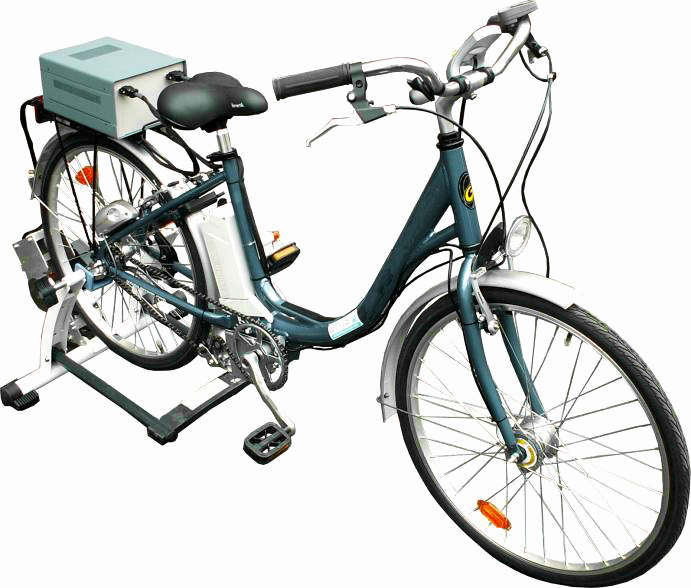 Vélo à assistance électriqueA - MISE EN MARCHEAppuyer sur le bouton marche/arrêt.Monter sur le vélo et pédaler.Pédaler en marche arrière et observer la transmission.B – PASSAGE DES VITESSESPendant qu’une première personne pédale lentement, une autre pourra :Passer les différentes vitesses avec le levier sélecteur de vitesses.Observer la vitesse de rotation de la roue arrière par rapport au plateau arrière.